JELENTKEZÉSI LAPUngvári Nemzetközi Vásár – „Export az EU-ba”2014. szeptember 18-20.Ungvár, UkrajnaA rendezvényen történő részvétel költségeinek egy részét a Nemzetgazdasági Minisztérium által nyújtott támogatásból fedezzük.Jelentkező a jelentkezési lap aláírásával vállalja, hogy részt vesz a rendezvényen, a megjelenésével kapcsolatos egyéb költségeket finanszírozza.  Kijelenti, hogy amennyiben mégsem vesz részt a kiállításon a terület ráeső részének költségét és a támogatásból fedezett egyéb, a cégre eső költségeket visszafizeti a Magyar-Ukrán Kereskedelmi és Iparkamara részére. A részvétel feltétele, hogy legkésőbb a kiutazás megkezdése előtt a vállalkozás regisztrálja magát az Export Directory online adatbázisba (http://exportdirectory.mkik.hu/hu).Kijelentem, hogy cégünk a kiállításon részt kíván venni.Hozzájárulok, hogy a jelentkező cégre vonatkozó adatokat a Magyar-Ukrán Kereskedelmi és Iparkamara külföldi vállalati kapcsolatrendszerében visszavonásig felhasználja.Kijelentem, hogy cégünk az üzleti programban részt kíván venni.Nem járulok hozzá, hogy a jelentkező cégre vonatkozó adatokat a Magyar-Ukrán Kereskedelmi és Iparkamara külföldi vállalati kapcsolatrendszerében visszavonásig felhasználja.Kérjük, részvételi szándék esetén a kitöltött jelentkezési lapot legkésőbb 2014. szeptember 5-ig juttassa vissza a mukik@mukik.hu címre!Kelt: 	Cégszerű aláírás: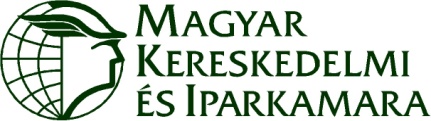 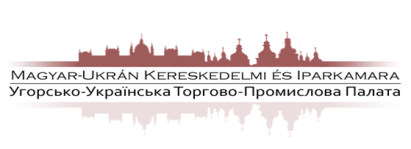 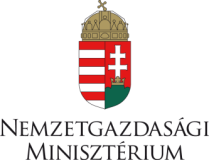 Cég neve:Címe:Adószáma:Ügyvezető igazgató:Kapcsolattartó:Telefon:Fax:Fax:E-mail cím:Honlap:Honlap:Főbb termékek/szolgáltatások:Milyen ukrán céggel szeretne kapcsolatot:Milyen termékkel/szolgáltatással kíván az ukrán piacra lépni:Résztvevő(k) neve és beosztása Legfontosabb exportpiacok:Jelenlegi:Jelenlegi:Tervezett:Tervezett:Tervezett:Katalógusba beírandó szöveg (max. 50 szó):